Pačių mažiausiųjų, ,,Viščiukų" grupės vaikučių, ,,Stebuklingas piešinys". Mokytojos Dalia ir Renata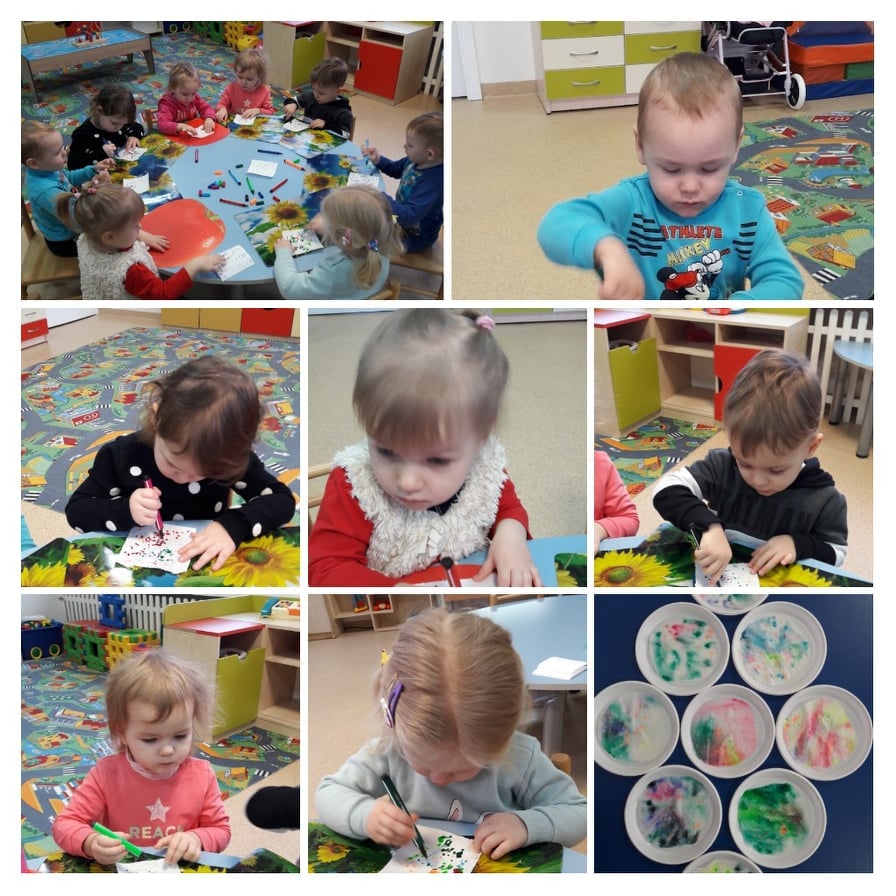 